ПРАВИТЕЛЬСТВО РОССИЙСКОЙ ФЕДЕРАЦИИПОСТАНОВЛЕНИЕот 11 августа 2003 г. N 486ОБ УТВЕРЖДЕНИИ ПРАВИЛОПРЕДЕЛЕНИЯ РАЗМЕРОВ ЗЕМЕЛЬНЫХ УЧАСТКОВ ДЛЯ РАЗМЕЩЕНИЯВОЗДУШНЫХ ЛИНИЙ ЭЛЕКТРОПЕРЕДАЧИ И ОПОР ЛИНИЙ СВЯЗИ,ОБСЛУЖИВАЮЩИХ ЭЛЕКТРИЧЕСКИЕ СЕТИВ соответствии с Земельным кодексом Российской Федерации Правительство Российской Федерации постановляет:Утвердить прилагаемые Правила определения размеров земельных участков для размещения воздушных линий электропередачи и опор линий связи, обслуживающих электрические сети.Председатель ПравительстваРоссийской ФедерацииМ.КАСЬЯНОВУтвержденыПостановлением ПравительстваРоссийской Федерацииот 11 августа 2003 г. N 486ПРАВИЛАОПРЕДЕЛЕНИЯ РАЗМЕРОВ ЗЕМЕЛЬНЫХ УЧАСТКОВ ДЛЯ РАЗМЕЩЕНИЯВОЗДУШНЫХ ЛИНИЙ ЭЛЕКТРОПЕРЕДАЧИ И ОПОР ЛИНИЙ СВЯЗИ,ОБСЛУЖИВАЮЩИХ ЭЛЕКТРИЧЕСКИЕ СЕТИ1. Настоящие Правила, разработанные в соответствии с Земельным кодексом Российской Федерации, устанавливают порядок определения размеров земельных участков для размещения воздушных линий электропередачи всех классов напряжения и опор линий связи, обслуживающих электрические сети, независимо от формы собственности и ведомственной принадлежности этих линий.2. Воздушная линия электропередачи (линия связи, обслуживающая электрическую сеть) размещается на обособленных земельных участках, отнесенных в установленном порядке к землям промышленности и иного специального назначения или землям поселений и предназначенных для установки опор указанных линий.Обособленные земельные участки, отнесенные к одной категории земель и предназначенные (используемые) для установки опор одной воздушной линии электропередачи (линии связи, обслуживающей электрическую сеть), могут быть учтены в государственном земельном кадастре в качестве одного объекта недвижимого имущества (единого землепользования) с присвоением одного кадастрового номера.3. Минимальный размер земельного участка для установки опоры воздушной линии электропередачи напряжением до 10 кВ включительно (опоры линии связи, обслуживающей электрическую сеть) определяется как площадь контура, равного поперечному сечению опоры на уровне поверхности земли.4. Минимальный размер земельного участка для установки опоры воздушной линии электропередачи напряжением свыше 10 кВ определяется как:площадь контура, отстоящего на 1 метр от контура проекции опоры на поверхность земли (для опор на оттяжках - включая оттяжки), - для земельных участков, граничащих с земельными участками всех категорий земель, кроме предназначенных для установки опор с ригелями глубиной заложения не более 0,8 метра земельных участков, граничащих с земельными участками сельскохозяйственного назначения;площадь контура, отстоящего на 1,5 метра от контура проекции опоры на поверхность земли (для опор на оттяжках - включая оттяжки), - для предназначенных для установки опор с ригелями глубиной заложения не более 0,8 метра земельных участков, граничащих с земельными участками сельскохозяйственного назначения.Минимальные размеры обособленных земельных участков для установки опоры воздушной линии электропередачи напряжением 330 кВ и выше, в конструкции которой используются закрепляемые в земле стойки (оттяжки), допускается определять как площади контуров, отстоящих на 1 метр от внешних контуров каждой стойки (оттяжки) на уровне поверхности земли - для земельных участков, граничащих с земельными участками всех категорий земель (кроме земель сельскохозяйственного назначения), и на 1,5 метра - для земельных участков, граничащих с земельными участками сельскохозяйственного назначения.5. Конкретные размеры земельных участков для установки опор воздушных линий электропередачи (опор линий связи, обслуживающих электрические сети) определяются исходя из необходимости закрепления опор в земле, размеров и типов опор, несущей способности грунтов и необходимости инженерного обустройства площадки опоры с целью обеспечения ее устойчивости и безопасной эксплуатации.6. В порядке, предусмотренном пунктами 3 - 5 настоящих Правил, определяются размеры земельных участков (частей земельных участков), отнесенных к категориям земель, не указанным в пункте 2 настоящих Правил, если хозяйствующим субъектам предоставлено право использовать эти участки (части участков) для установки опор воздушных линий электропередачи (опор линий связи, обслуживающих электрические сети).7. Размеры земельных участков (частей земельных участков), которые используются хозяйствующими субъектами в период проведения инженерных изысканий при проектировании воздушных линий электропередачи (линий связи, обслуживающих электрические сети), определяются проектной документацией на проведение указанных работ.8. Земельные участки (части земельных участков), используемые хозяйствующими субъектами в период строительства, реконструкции, технического перевооружения и ремонта воздушных линий электропередачи, представляют собой полосу земли по всей длине воздушной линии электропередачи, ширина которой превышает расстояние между осями крайних фаз на 2 метра с каждой стороны.Земельные участки (части земельных участков), используемые хозяйствующими субъектами при производстве указанных работ в отношении воздушных линий электропередачи напряжением 500, 750 и 1150 кВ с горизонтальным расположением фаз, представляют собой отдельные полосы земли шириной 5 метров для каждой фазы.Конкретные размеры земельных участков (частей земельных участков) для осуществления указанных работ определяются в соответствии с проектной документацией с учетом принятой технологии производства монтажных работ, условий и методов строительства.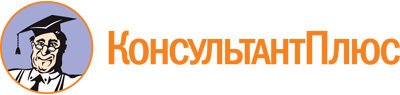 Постановление Правительства РФ от 11.08.2003 N 486
"Об утверждении Правил определения размеров земельных участков для размещения воздушных линий электропередачи и опор линий связи, обслуживающих электрические сети"Документ предоставлен КонсультантПлюс

www.consultant.ru

Дата сохранения: 04.02.2022
 